Извещениео проведении аукциона в электронной формена поставку крепежных металлических изделий (номер закупки – 96) 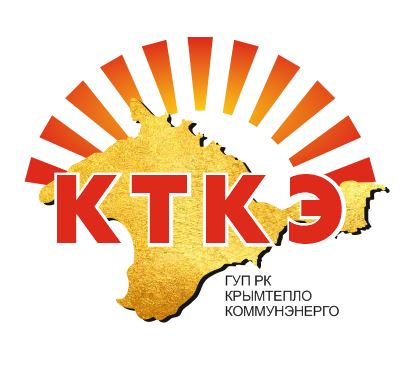 Министерство жилищно-коммунального хозяйства Республики КрымГОСУДАРСТВЕННОЕ УНИТАРНОЕ ПРЕДПРИЯТИЕ РЕСПУБЛИКИ КРЫМ«КРЫМТЕПЛОКОММУНЭНЕРГО»(ГУП РК «Крымтеплокоммунэнерго»)ул. Гайдара, 3а, г. Симферополь, Республика Крым, Россия, 295026Тел. (3 652) 53-41-87  E-mail: kanc@tce.crimea.com,  сайт: http://tce.crimea.com ОКПО 00477038, ОГРН 1149102047962 ИНН/КПП 9102028499/910201001УТВЕРЖДАЮ: Начальник управления закупок и материально – технического снабжения ГУП РК «Крымтеплокоммунэнерго»                                                                                           ____________________ Ю.А. Щирова «10» апреля 2024г.Способ осуществления закупки:Аукцион в электронной формеЗаказчик:Государственное унитарное предприятие Республики Крым "Крымтеплокоммунэнерго" (ГУП РК «Крымтеплокоммунэнерго»).Место нахождения:295026, Российская Федерация, Республика Крым, г. Симферополь, ул. Гайдара, 3а.Почтовый адрес:295026, Российская Федерация, Республика Крым, г. Симферополь, ул. Гайдара, 3а.Адрес электронной почты:kanc@tce.crimea.com – приемная;zakup@tce.crimea.com – отдел конкурсных процедур и закупокОтветственное должностное лицо, номер контактного телефона:	Ответственное должностное лицо, номер контактного телефона: начальник отдела конкурсных процедур и закупок – Щирова Юлия Александровна, в рабочее время с 8:00 до 17:00 часов по адресу: г. Симферополь, ул. Гайдара, 3а, по телефону: (3652) 53 40 69.Контактное лицо по вопросам оформления заявки и предоставления разъяснений: Ведущий специалист отдела конкурсных процедур и закупок – Жук Александр Александрович, в рабочее время с 8:00 до 17:00 часов по адресу: г. Симферополь, ул. Гайдара, 3а, по телефону: (3652) 53 40 69. Предмет договора:Поставка крепежных металлических изделий Количество поставляемого товара, объем выполняемых работ, объем оказываемых услугКоличество поставляемого товара: Перечень услуг указан в части III. ПРОЕКТ ДОГОВОРА и части IV. ТЕХНИЧЕСКОЕ ЗАДАНИЕ документации.Краткое описание предмета закупкиВ соответствии с условиями, изложенными в части III. ПРОЕКТ ДОГОВОРА и части IV. ТЕХНИЧЕСКОЕ ЗАДАНИЕ документации.Место, срок поставки товара, выполнения работ, оказания услуг:Поставка Товара осуществляется по адресу: Республика Крым, 
г. Симферополь, ул. Узловая/пер. Пищевой, 5/5.Поставка Товара осуществляется с момента заключения Договора партией по заявке.  Заказчик формирует заявку, в которой указывает дату, место поставки в соответствии со своей потребностью в Товаре и передает такую заявку Поставщику. Сроки поставки товара по заявке – в течение 10 (десяти) рабочих дней с момента подачи заявки Поставщику.Заявка подается Заказчиком в сроки, обеспечивающие поставку Товара не позднее 01 декабря 2024 года. Передача заявки Поставщику осуществляется Заказчиком одним из следующих способов: нарочно или факсимильной связью, или электронной связью (адрес электронной почты обязательно указывается в реквизитах Поставщика), или курьерской доставкой.Поставка осуществляется в рабочее время в соответствии с правилами внутреннего трудового распорядка ГУП РК «Крымтеплокоммунэнерго» (рабочие дни Заказчика с понедельника по пятницу) и с учётом нерабочих праздничных дней в Российской Федерации и Республике Крым в соответствии с частью 1 ст. 112 ТК РФ, частью 7 ст.4 Закона РФ от 26.09.1997 №125-ФЗ «О свободе совести и о религиозных объединениях», ст.2 Закона РК от 29.12.2014 №55-3РК/2014 «О праздниках и памятных датах в РК». (Условия содержатся в части III. ПРОЕКТ ДОГОВОРА и части IV. ТЕХНИЧЕСКОЕ ЗАДАНИЕ документации).Сведения о начальной (максимальной) цене договора, либо формула цены и максимальное значение цены договора, либо цена единицы товара, работы, услуги и максимальное значение цены договора:Максимальное значение цены договора: 1 000 000, 00 (Один миллион рублей 00 копеек). Общая цена единиц товара: 18 404, 30 (Восемнадцать тысяч четыреста четыре рубля 30 копеек). Сведения о цене единиц товара: размещено в файле АД_96_НМЦД.xlsx, который является неотъемлемой частью настоящей документации.Обоснование начальной (максимальной) цены договора либо цены единицы товара, работ, услуг:Метод сопоставимых рыночных цен (анализа рынка).Общая цена единиц товара определена методом сопоставимых рыночных цен (анализ рынка) и включает в себя: все расходы, связанные с поставкой Товара, предусмотренные Договором в полном объеме, страхование, транспортных расходов, уплату таможенных пошлин, налогов, сборов и других обязательных платежей.Размер обеспечения заявки на участие в закупке, порядок и срок его предоставления в случае установления требования обеспечения заявки на участие в закупкеНе установлено.Размер обеспечения исполнения договора, порядок и срок его предоставления, а также основное обязательство, исполнение которого обеспечивается (в случае установления требования обеспечения исполнения договора), и срок его исполненияУстановлено.Размер обеспечения исполнения договора устанавливается в размере 5% от начальной (максимальной) цены договора и составляет 50 000, 00 (Пятьдесят тысяч рублей 00 копеек). Размер обеспечения исполнения договора, если при проведении аукциона в электронной форме участником закупки, с которым заключается договор, предложена цена договора на 25 (двадцать пять) и более процентов ниже начальной (максимальной) цены договора:                                75 000, 00 (Семьдесят пять тысяч рублей 00 копеек).   Договор заключается после предоставления участником закупки, с которым заключается договор, обеспечения исполнения договора.Обеспечение исполнения договора может предоставляться участником закупки путем:1)	внесения денежных средств на счет заказчика;Документы, подтверждающие внесение денежного обеспечения на счет Заказчика или банковская гарантия должны быть представлены до момента заключения договора. В случае непредставления таких документов – победитель считается уклонившимся от заключения договора.Денежные средства перечисляются по следующим реквизитам:ГУП РК «Крымтеплокоммунэнерго»ИНН 9102028499КПП 910201001ОГРН 1149102047962АО «Банк ЧБРР»расчетный счет: 40602810400004012116, кор. счет: 30101810035100000101(ИНН банка 9102019769, КПП 910201001,ОГРН 1149102030186, БИК Банка: 043510101) В поле «Назначение платежа» платежного поручения указать, что средства перечисляются в качестве обеспечения исполнения договора (указать реестровый номер извещения).2)	предоставления банковской гарантии. Срок действия гарантии, предоставленной в качестве обеспечения исполнения договора, должен превышать срок исполнения обязательств поставщиком (подрядчиком, исполнителем), предусмотренный договором, в том числе в случае его изменения в соответствии с разделом 39 Положения о закупках товаров, работ, услуг Государственного унитарного предприятия Республики Крым «Крымтеплокоммунэнерго», не менее чем на 2 месяца.Банковская гарантия должна быть безотзывной, соответствовать положениям действующего законодательства Российской Федерации, в том числе главе 23 ГК РФ, и должна, как минимум содержать:1) указание даты выдачи;2) указание принципала;3) указание бенефициара;4) указание гаранта;5) основное обязательство, исполнение по которому обеспечивается гарантией;6) денежную сумму, подлежащую выплате, или порядок её определения;7) срок действия гарантии;8) обстоятельства, при наступлении которых должна быть выплачена сумма гарантии;9) обязанность гаранта уплатить заказчику неустойку в размере 0,1 процента денежной суммы, подлежащей уплате, за каждый день просрочки;10) условие, согласно которому исполнением обязательств гаранта по банковской гарантии является фактическое поступление денежных сумм на счет, на котором в соответствии с законодательством Российской Федерации учитываются операции со средствами, поступающими заказчику;11) условие о праве заказчика на бесспорное списание денежных средств со счета гаранта, если гарантом в срок не более чем пять рабочих дней не исполнено требование заказчика об уплате денежной суммы по банковской гарантии, направленной до окончания срока действия банковской гарантии;12) иные условия, предусмотренные требованиями действующего законодательства.Запрещается включение в условия банковской гарантии требования о представлении Заказчиком гаранту судебных актов, подтверждающих неисполнение принципалом обязательств, обеспечиваемых банковской гарантией.Основанием для отказа в принятии банковской гарантии Заказчиком является: а) несоответствие банковской гарантии условиям, указанным в настоящем разделе;б) несоответствие банковской гарантии требованиям, содержащимся в извещении об осуществлении закупки, аукционной документации, проекте договора, который заключается с единственным Поставщиком.Документы, подтверждающие внесение денежного обеспечения на счет Заказчика или банковская гарантия должны быть представлены до момента заключения договора. В случае непредставления таких документов – победитель считается уклонившимся от заключения договора.Срок предоставления документации:С даты размещения настоящего извещения и документации о проведении аукциона в электронной форме до даты окончания срока подачи Заявок на участие в аукционе в электронной формеМесто предоставления документации:В форме электронного документа на официальных сайтах: http://www.zakupki.gov.ru, http://torgi82.ru, www.tce.crimea.comПорядок предоставления документации:Путем скачивания с сайтов: http://www.zakupki.gov.ru, http://torgi82.ru, www.tce.crimea.comРазмер платы за предоставление документации о закупке:Плата за предоставление документации о закупке не установленаПорядок внесения платы за предоставление документации о закупке:Плата за предоставление документации о закупке не установленаСроки внесения платы за предоставление документации о закупке:Плата за предоставление документации о закупке не установленаПорядок, место, дата  начала и дата, время окончания срока подачи заявок на участие в аукционе:Порядок подачи заявок на участие в аукционе указан в документации.Официальный сайт электронной площадки http://torgi82.ruс момента публикации до 08:00 (время московское) 26.04.2024г.Дата, время и место проведения процедуры открытия доступа к поступившим заявкам (вскрытие):08:00 (время московское) 26.04.2024г., на официальном сайте электронной площадки http://torgi82.ruДата рассмотрения первых частей заявок участников закупки:26.04.2024г. в соответствии с требованиями и условиями, изложенными в Документации. Время и дата проведения аукциона в электронной форме 27.04.2024г. в 09:00 (время московское) на официальном сайте электронной площадки http://torgi82.ruДата рассмотрения вторых частей заявок участников закупки:27.04.2024г. в соответствии с требованиями и условиями, изложенными в Документации. Порядок подведения итогов:27.04.2024г. в соответствии с требованиями и условиями, изложенными в Документации.Документация о проведении аукциона в электронной форме:документация о проведении аукциона в электронной форме, размещена отдельным файлом АДСМП_96_документация.doc